О содействии в осуществлении мер по недопущению заноса высокопатогенного гриппа птицВ мае текущего года в соседних с Республикой Коми регионах резко обострилась эпизоотическая обстановка по заболеванию дикой и синантропной птицы высокопатогенным гриппом птиц (далее – ВГП). По состоянию на 10.05.2023 на территории Кировской области зарегистрировано 6 очагов этого особо опасного заболевания, общего для человека и животных. Падеж от заболевания наблюдается в популяции чаек. Вектор регистрации очагов имеет направление с юга Кировской области к ее северу. Ранее очаги были зарегистрированы на территории Марий Эл и Удмуртской республики. Существует вероятность дальнейшего распространения зоны выявления очагов на север от ранее выявленных мест падежа птицы, включая территорию Республики Коми. В целях недопущения заноса и распространения ВГП ГБУ РК «Управление ветеринарии Республики Коми» (далее – Учреждение) просит оказать содействие в проведении профилактических мероприятий и настоятельно рекомендует принять меры по приостановлению торговли живой птицей на Вашей административной территории. Просим принять меры по мониторингу водоемов и полигонов ТБО на предмет выявления павшей птицы (далее – Мониторинг). В ежедневном режиме информировать Отделы Учреждения, закрепленные за Вашей административной территорией о результатах Мониторинга. Просим оказывать содействие ветеринарным специалистам Учреждения в оперативном отборе проб и доставки их в лабораторию для исследований на ВГП в случае обнаружения павшей птицы.Просим усилить контроль за недопущением несанкционированной торговли птицей на Вашей административной территории.Контакты для организации взаимодействия с отделами Учреждения прилагаются. Контактное лицо по организации взаимодействия в Учреждении – заместитель руководителя по ветеринарии – Белых Андрей Михайлович, тел. 89129453612.Приложение – на 1 л. в 1 экз.Руководитель – Главный ветеринарный врач 	В.В. Папырин Белых Андрей Михайлович (8212) 28-64-28 (доб.  211)ПриложениеК письму от «___»__________2023 года№___________Контактные данныеподразделений ГБУ РК «Управление ветеринарии Республики Коми»Список рассылки Отделы ГБУ РК «Управление ветеринарии Республики Коми»Прилузский отделСысольский отделСыктывдинский отделКорткеросский отделКняжпогостский отделУсть-Вымский отделУсть-Куломский отделУдорский отделУхтинский отделУсть-Цилемский отделИжемский отделПечорский отделУсинский отделИнтинский отделВоркутинский отделАдминистрации муниципальных образований муниципальных районов и городских округовМО ГО «Инта», МО МР «Ижемский», МО ГО «Ухта», МО МР «Сысольский», МО МР «Троицко-Печорский», МО МР «Усть-Вымский», МО ГО «Сыктывкар».МО МР «Койгородский»МО МР «Сыктывдинский», МО ГО «Усинск», МО МР «Удорский», МО МР «Вуктыл», МО МР «Усть-Цилемский», МО МР «Прилузский», МО МР «Усть-Куломский», МО МР «Сосногорский», МО ГО «Воркута», МО МР «Корткеросский», МО МР «Княжпогостский», МО МР «Печора».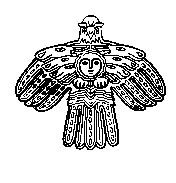 «Коми Республикаса ветеринарияӧн веськӧдланін» Коми Республикасаканму сьӧмкуд учреждение  Государственное бюджетное учреждениеРеспублики Коми «Управлениеветеринарии Республики Коми»167000, Республика Коми, г. Сыктывкар,улица Колхозная, дом 45тел./факс: (8212) 28-64-28e-mail: syktbbg@mail.ruИНН/КПП   1101486068/110101001ОГРН   1041100406412__________________ № _________________На № _________ от _____________________Руководителям администраций муниципальных районов, муниципальных и городских округов(по списку)Копия: Отделы ГБУ РК «Управление ветеринарии Республики Коми»(по списку)Подразделение / Руководитель территориального подразделенияЗона обслуживанияВходящие в состав подразделенияАдресТелефон раб.Воркутинский отдел /
Галашевская Лариса МихайловнаМО ГО «Воркута»Воркутинский отдел ГБУ РК "Управления ветеринарии Республики Коми"169900, Республика Коми, г. Воркута, ул. Дончука, д.118 (82151) 5-79-66Интинский отдел /
Юрченкова Наталья АндреевнаМО ГО «Инта»Интинский отдел ГБУ РК "Управления ветеринарии Республики Коми"169840, Республика Коми, г. Инта, ул. Геологическая, д.5а8 (82145) 3-01-09Усинский отдел /
Дмитриева Мария НаильевнаМО ГО «Усинск»Усинский отдел ГБУ РК "Управления ветеринарии Республики Коми"169710, Республика Коми, с. Усинск, ул. 60 лет Октября, д.6/18 (82144) 4-54-92Печорский отдел /
Долгова Галина ВикторовнаМО МР «Печора»Печорский отдел ГБУ РК "Управления ветеринарии Республики Коми"169600, Республика Коми, г. Печора, ул. Деповская, д.128 (82142) 7-74-54Печорский отдел /
Долгова Галина ВикторовнаМО МР «Печора»Кожвинский ветпункт ГБУ РК "Управления ветеринарии Республики Коми"169660, Республика Коми, г. Печора, п.г.т. Изъяю, ул. Центральная, д.78 (82142) 7-74-54Печорский отдел /
Долгова Галина ВикторовнаМО МР «Печора»Приуральский ветпункт ГБУ РК "Управления ветеринарии Республики Коми"169625, Республика Коми, г. Печора, с. Приуральское, ул. Центральная, д.97
8 (82142) 7-74-54Усть-Цилемский отдел /
Шайманова Вера АртемьевнаМО МР «Усть-Цилемский»Усть-Цилемский отдел ГБУ РК "Управления ветеринарии Республики Коми"169480, Республика Коми, с. Усть-Цильма, ул. Комсомольская, д.108 (82141) 9-11-06Усть-Цилемский отдел /
Шайманова Вера АртемьевнаМО МР «Усть-Цилемский»Бугаевский ветпункт ГБУ РК "Управления ветеринарии Республики Коми"169491, Республика Коми, Усть-Цилемский р-н, с. Среднее Бугаево, ул. Кислякова, д.418 (82141) 9-42-22Усть-Цилемский отдел /
Шайманова Вера АртемьевнаМО МР «Усть-Цилемский»Цилемский ветпункт ГБУ РК "Управления ветеринарии Республики Коми"169485, Республика Коми, Усть-Цилемский р-н, с. Трусово, ул. квартал Центральный, д.418 (82141) 9-11-06Усть-Цилемский отдел /
Шайманова Вера АртемьевнаМО МР «Усть-Цилемский»Окуневский ветпункт ГБУ РК "Управления ветеринарии Республики Коми"169492, Республика Коми, Усть-Цилемский р-н, с. Окунев Нос, ул. Парковая, д.18 (82141) 9-74-05Усть-Цилемский отдел /
Шайманова Вера АртемьевнаМО МР «Усть-Цилемский»Пижемский ветпункт ГБУ РК "Управления ветеринарии Республики Коми"169483, Республика Коми, Усть-Цилемский р-н, д. Степановская, ул. Гаражная, д.38 (82141) 9-64-45Ижемский отдел /
Филиппова Татьяна НиколаевнаМО МР «Ижемский»Ижемский отдел ГБУ РК "Управления ветеринарии Республики Коми"169460, Республика Коми, с. Ижма, ул. Чупрова, д. 1508 (82140) 9-44-71Ижемский отдел /
Филиппова Татьяна НиколаевнаМО МР «Ижемский»Кипиевский ветпункт ГБУ РК "Управления ветеринарии Республики Коми"169478, Республика Коми, Ижемский р-н, с. Кипиево, ул. им. А.Е. Чупрова, д.1658 (82140) 9-44-71Ижемский отдел /
Филиппова Татьяна НиколаевнаМО МР «Ижемский»Брыкаланский ветпункт ГБУ РК "Управления ветеринарии Республики Коми"169477, Республика Коми, Ижемский р-н, д. Чика, д 288 (82140) 9-44-71Ижемский отдел /
Филиппова Татьяна НиколаевнаМО МР «Ижемский»Сизябский ветпункт ГБУ РК "Управления ветеринарии Республики Коми"169462, Республика Коми, Ижемский р-н, с. Мохча, ул. Ручейная, д.588 (82140) 9-44-71Ижемский отдел /
Филиппова Татьяна НиколаевнаМО МР «Ижемский»Мохченский ветпункт ГБУ РК "Управления ветеринарии Республики Коми"169462, Республика Коми, Ижемский р-н, д. Гам Ул. Лесная, д.118 (82140) 9-44-71Усть-Куломский отдел /
Шепс Валентина АлексеевнаМО МР «Усть-Куломский»Усть-Куломский отдел ГБУ РК "Управления ветеринарии Республики Коми"168060, Республика Коми, с. Усть-Кулом, ул. Центральная, д.2238 (82137) 9-43-73Усть-Куломский отдел /
Шепс Валентина АлексеевнаМО МР «Усть-Куломский»Ветпункт Руч ГБУ РК "Управления ветеринарии Республики Коми"168063, Республика Коми, Усть-Куломский район, с. Руч, ул. Центральная, д. 168, кв. 18 (82137) 9-43-73Усть-Куломский отдел /
Шепс Валентина АлексеевнаМО МР «Усть-Куломский»Помоздинский ветучасток ГБУ РК "Управления ветеринарии Республики Коми"168090, Республика Коми, с. Помоздино, ул.А.В.Уляшева, д.478 (82137) 9-73-85Усть-Куломский отдел /
Шепс Валентина АлексеевнаМО МР «Усть-Куломский»Керчомский ветучасток ГБУ РК "Управления ветеринарии Республики Коми"168079, Республика Коми, Усть-Куломский р-н, с. Керчомья, ул. Центральная, д. 6138 (82137) 9-43-73Усть-Куломский отдел /
Шепс Валентина АлексеевнаМО МР «Усть-Куломский»Пожегский ветучасток ГБУ РК "Управления ветеринарии Республики Коми"168097, Республика Коми, Усть-Куломский р-н, с. Пожег, ул. Шахсиктская, д. 118 (82137) 9-43-73Корткеросский отдел /
Новокшонов Александр СергеевичМО МР «Корткеросский»Корткеросский отдел ГБУ РК "Управления ветеринарии Республики Коми"168020, Республика Коми, с. Корткерос, ул. Дорожная, д.178 (82136) 9-21-00Ухтинский отдел /
Пувкоева Дарья АлександровнаМО ГО «Ухта», МО МР «Сосногорский»Ухтинский отдел ГБУ РК "Управления ветеринарии Республики Коми"169301, Республика Коми, г. Ухта, ул. Подгорная, д.108 (8216) 75-81-82Ухтинский отдел /
Пувкоева Дарья АлександровнаМО МР «Троицко-Печорский»Троицко-Печорский ветучасток ГБУ РК "Управления ветеринарии Республики Коми"169420, Республика Коми, п.г.т. Троицко-Печорск, квартал Южный, д.128 (82138) 9-90-83Ухтинский отдел /
Пувкоева Дарья АлександровнаМО МР «Вуктыл»Вуктыльский ветучасток ГБУ РК "Управления ветеринарии Республики Коми"169570, Республика Коми, г. Вуктыл, Пионерский пр-д, д.38 (82146) 2-17-32Усть-Вымский отдел /
Белякова Елена АлександровнаМО МР «Усть-Вымский»Усть-Вымский отдел ГБУ РК "Управления ветеринарии Республики Коми"169040, Республика Коми, Усть-Вымский р-н, с. Айкино, ул. Центральная, д.1658 (82134) 2-13-86Усть-Вымский отдел /
Белякова Елена АлександровнаМО МР «Усть-Вымский»Микуньский ветпункт ГБУ РК "Управления ветеринарии Республики Коми"169061, Республика Коми, Усть-Вымский р-н, г. Микунь, ул. Ленина, д.328 (82134) 3-14-95Усть-Вымский отдел /
Белякова Елена АлександровнаМО МР «Усть-Вымский»Гамский ветпункт ГБУ РК "Управления ветеринарии Республики Коми"169045, Республика Коми, Усть-Вымский р-н, пгт. Жешарт, ул. Молодежная, д.28 (82134) 3-14-95Усть-Вымский отдел /
Белякова Елена АлександровнаМО МР «Усть-Вымский»Кожмудорский ветпункт ГБУ РК "Управления ветеринарии Республики Коми"169052, Республика Коми, Усть-Вымский р-н, с. Кожмудор, ул. Центральная, д.248 (82134) 3-14-95Удорский отдел /
Лобанова Любовь ВладимировнаМО МР «Удорский»Удорский отдел ГБУ РК "Управления ветеринарии Республики Коми"169240, Республика Коми, с. Кослан, ул. Центральная Усадьба, д.38 (82135) 3-33-19Княжпогостский отдел /
Смекалова Наталия АлександровнаМО МР «Княжпогостский»Княжпогостский отдел ГБУ РК "Управления ветеринарии Республики Коми"169200, Республика Коми, г. Емва, ул. Совхозная, д.208 (82139) 2-14-30Сыктывдинский отдел /
Мартынова Наталья ВалерьевнаМО МР «Сыктывдинский»Сыктывдинский отдел ГБУ РК "Управления ветеринарии Республики Коми"168220, Республика Коми, с. Выльгорт, Сыктывдинского р-на, ул. СПТУ, д.58 (82130) 7-15-84Сыктывдинский отдел /
Мартынова Наталья ВалерьевнаМО МР «Сыктывдинский»Эжвинский ветпункт ГБУ РК "Управления ветеринарии Республики Коми"167905, Республика Коми, г. Сыктывкар, ул. Лесная, д.178 (8212) 62-67-20Сыктывдинский отдел /
Мартынова Наталья ВалерьевнаМО МР «Сыктывдинский»Часовский ветпункт ГБУ РК "Управления ветеринарии Республики Коми"168217, Республика Коми, Сыктывдинский р-н, с. Часово, ул. Школьная, 4а8 (82130) 7-15-84Сыктывдинский отдел /
Мартынова Наталья ВалерьевнаМО МР «Сыктывдинский»Палевицкий ветпункт ГБУ РК "Управления ветеринарии Республики Коми"168216, Республика Коми, Сыктывдинский р-н, с. Палевицы, п/ст Экспериментальная, д.6/28 (82130) 7-15-84Сыктывдинский отдел /
Мартынова Наталья ВалерьевнаМО МР «Сыктывдинский»Пажгинский ветпункт ГБУ РК "Управления ветеринарии Республики Коми"168214, Республика Коми, Сыктывдинский р-н, д. Жуэд, д.158 (82130) 7-15-84Сысольский отдел /
Надуткин Василий ВячеславовичМО МР «Сысольский»Сысольский отдел ГБУ РК "Управления ветеринарии Республики Коми"168100, Республика Коми, с. Визинга, ул. Куратова, д.108 (82131) 9-13-80Сысольский отдел /
Надуткин Василий ВячеславовичМО МР «Сысольский»Койгородский ветучасток ГБУ РК "Управления ветеринарии Республики Коми"168170, Республика Коми, Койгородский р-н, с. Койгородок, ул. Луговая, д.328 (82132) 9-16-53Прилузский отдел /
Молчанова Елена НиколаевнаМО МР «Прилузский»Прилузский отдел ГБУ РК "Управления ветеринарии Республики Коми"168130, Республика Коми, Прилузский р-н, п. Ожындор, ул. Молодежная д.378 (82133) 2-24-27Прилузский отдел /
Молчанова Елена НиколаевнаМО МР «Прилузский»Спаспорубский ветучасток ГБУ РК "Управления ветеринарии Республики Коми"168143, Республика Коми, Прилузский р-н, с. Спаспоруб, ул. Центральная д. 498 (82133) 2-24-27Прилузский отдел /
Молчанова Елена НиколаевнаМО МР «Прилузский»Летский ветучасток ГБУ РК "Управления ветеринарии Республики Коми"168160, Республика Коми, Прилузский р-н, с. Летка, ул. Первомайская д.18А8 (82133) 4-14-43Прилузский отдел /
Молчанова Елена НиколаевнаМО МР «Прилузский»Лоемский ветпункт ГБУ РК "Управления ветеринарии Республики Коми"168145, Республика Коми, Прилузский р-н, с. Лойма, ул. Центральная д. 758 (82133) 2-24-27